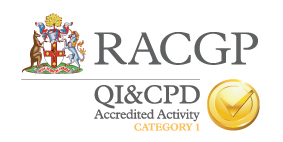 Life and Stress Management Course For General Practitioners.THE FORMAT:  The course is given in two days in two Modules VENUES / DATES:Sydney 27th & 28th August 2016TIMES: 8.15 am-7.15pm(Starting and finishing times may be slightly flexible to suit interstate participants, if requested prior).FEE:	$1599.00 + GST $159.90 = $1758.90or$1499.00 +GST $149.90 = $1648.90(If paid four weeks in advance)or$1699.00 + GST $169.90 = $1868.90(If paid in four monthly installments of $467.22) POINTS/CATEGORIES: Total CPD POINTS 40x2 = 80 (Group I conditions apply) (Approved by RACGP)REGISTRATION: Please fill in and return enclosed registration forms with $400.00  registration fee(or $465.22, first Installment); the balance is payable at the beginning of the course (if not paying full fee ).  Accompanying spouses (non-medical only) can attend the course for a concession fee of $1400.00 + GST $140.00=$1540.00Please note: (credit card payment facilities and other Payment options are available) Life and Stress Management Course For General Practitioners.REGISTRATION FORM FULL NAME ……………………………………………………………………………… 	DATE OF BIRTH……………………………………………………………………….…	QUALIFICATIONS……………………………………………………………………….	PRACTICE ADDRESS…………………………………………………………………..……………………………………………………………………...................................TELEPHONE:                  FAX:              E mail:                  Mobile:......………………………………………....................................................................QA& CPD REFERENCE NUMBER & DOB.............................................................ACCOMPANYING SPOUSE (NON MEDICAL ONLY)  ................………………………………………………………………………………….FEES ENCLOSED OR PAYING AT THE REGISTRATION $..............…………………(Cheques should be made payable to Shobana Enterprises Pty. Ltd.)FOR THE COURSE IN: Sydney 27th & 28th August 2016(PLEASE REFER TO OTHER PAYMENT OPTIONS)SIGNATURE………………………………………………………………………………PLEASE MAIL THIS TO:	Dr. R.S. Muthukrishnan		                            		Shobana Enterprises Pty. Ltd.                           		P.O. Box 42, KINGSWOOD, NSW, 2747Please fill the registration forms and send as soon as you can with the registration fee of $400.00 or first installment. The balance to be paid at the beginning of the course, unless you use other payment options.EASY PAYMENT OPTIONSCOURSE FEES:1599.00 +GST 159.90 = 1758.90 (NORMAL FEE)($400.00 registration fee + $1358.90 at the beginning of the seminar)$1499.00 + GST $149.90 = $1648.90(If paid four weeks in advance)                                                                  ($400 registration fee + $1248.90 four weeks before the seminar)$1699.00 + GST $169.90 = $1868.90(If paid in four monthly instalments)($400 registration fee + $367.25 in four monthly instalments)SPOUSE FEES (non-medical only, pay $100.00 less in all categories)CREDIT CARDS: MASTERCARD/ VISA/ BANKCARDPlease use the enclosed Credit card payment form.PLEASE MAIL THIS TO:DR R.S. MUTHUKRISHNANSHOBANA ENTERPRISES PTY.LTD.P.O BOX 42, KINGSWOOD, NSW 2747Cheque should be made payable to: SHOBANA ENTERPRISES PTY.LTD.PS: Fee covers tuition, lecture notes and other handouts, sumptuous lunch, morning and evening tea/snack, & Dr MUTHUKRISHNAN HEALING HYPNOSIS CD. 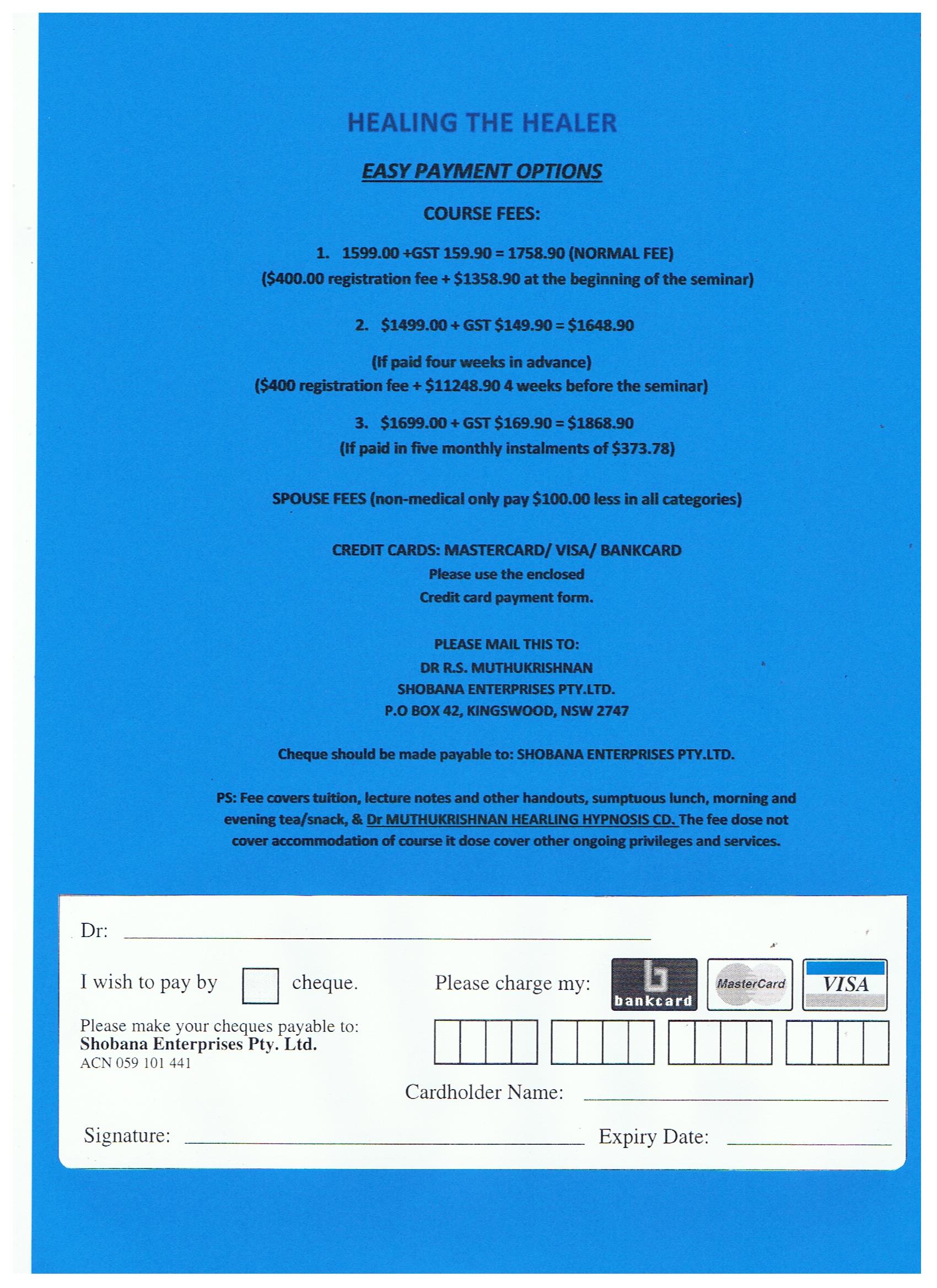 